Task 1: Reviewing Current Affairs 1. Choose 2 out of the 6 cartoons below. . For each cartoon:a) Give details of the event that the cartoon is referring to. b) What point is the cartoonist making about that event? How do you know this? c) Provide evidence from other at least 2 other sources to support the view of the cartoon about the event or effect of the event to which it refers. Acknowledge your sources. Higher level responses will be able to comment on the political bias of the sources they choose. d) Provide evidence from at least 2 other sources to criticise the view of the cartoon. I would like you to show that the cartoon is NOT entirely accurate about the event or effect of the event to which it refers. Acknowledge your sources. 4. Find one more political cartoon of your own from and do the same with it as above. (Try @BrookesTimes on Twitter) 5. Print out your work ready for the start of term.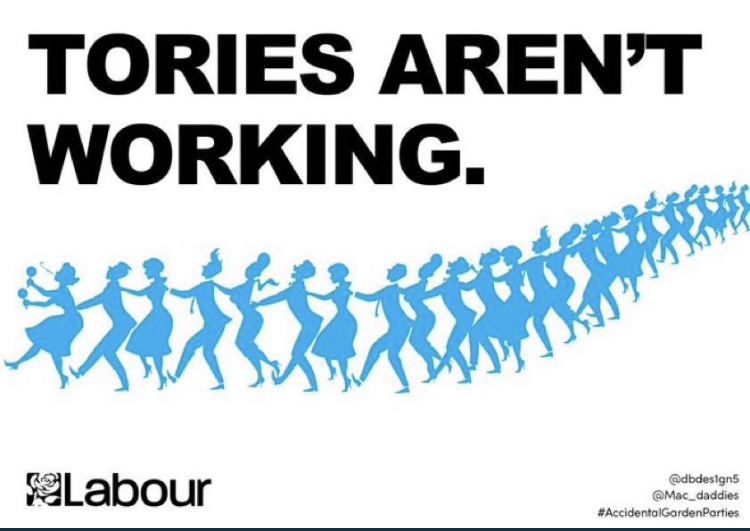 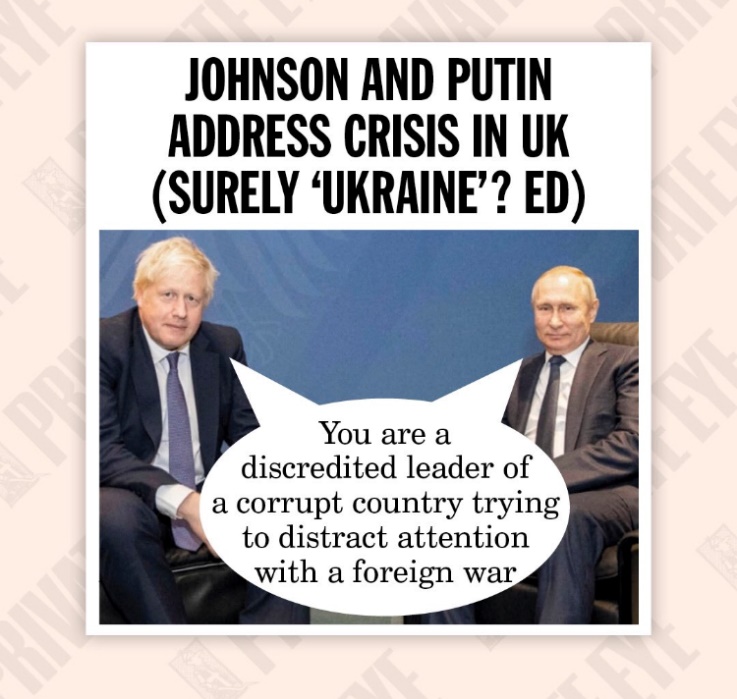 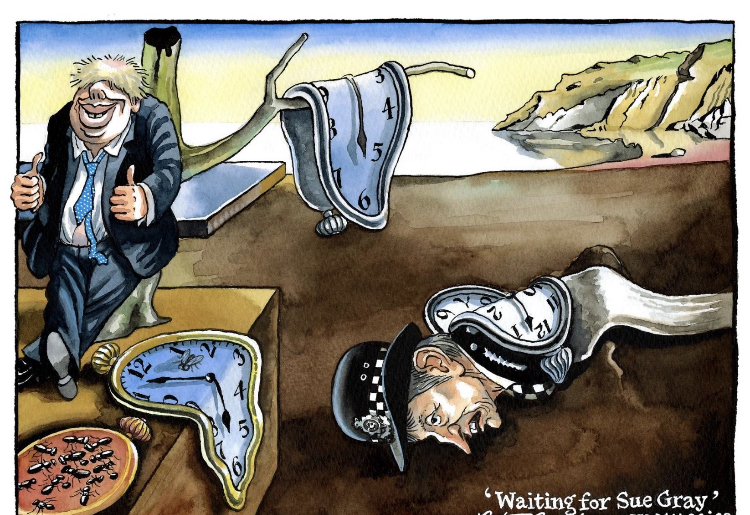 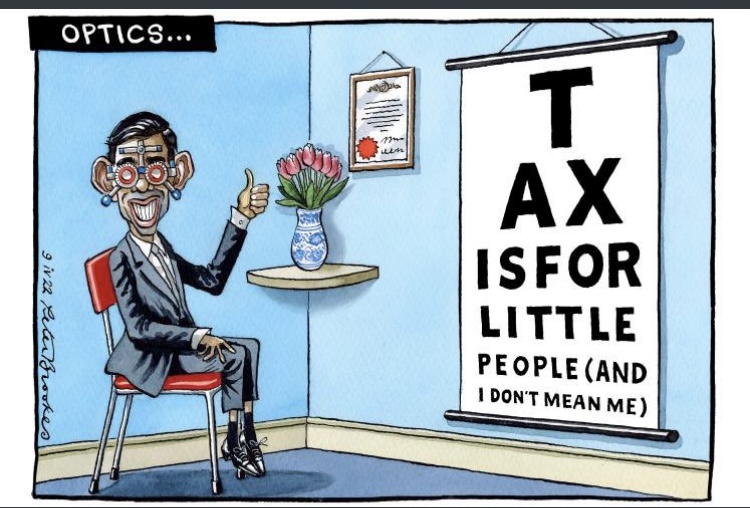 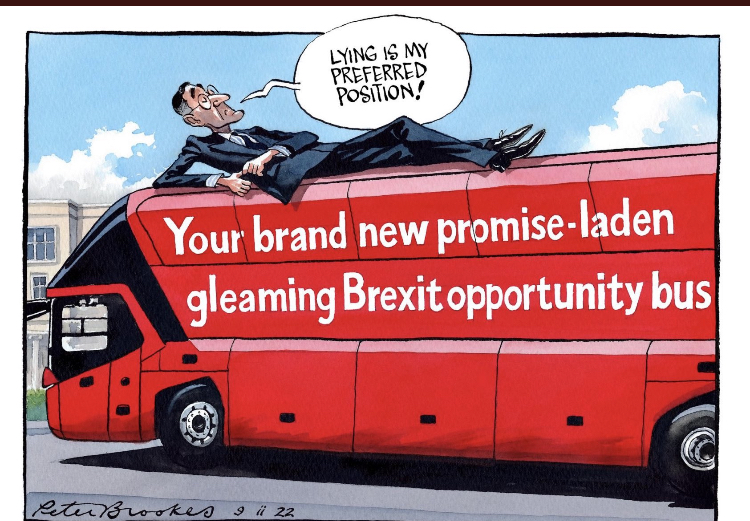 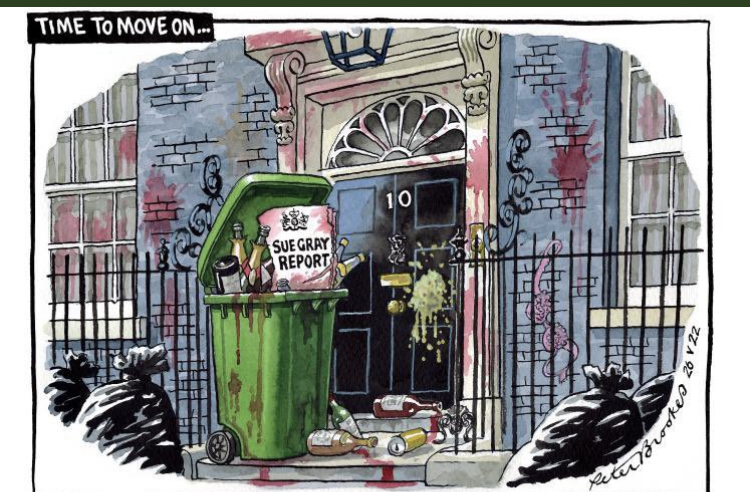 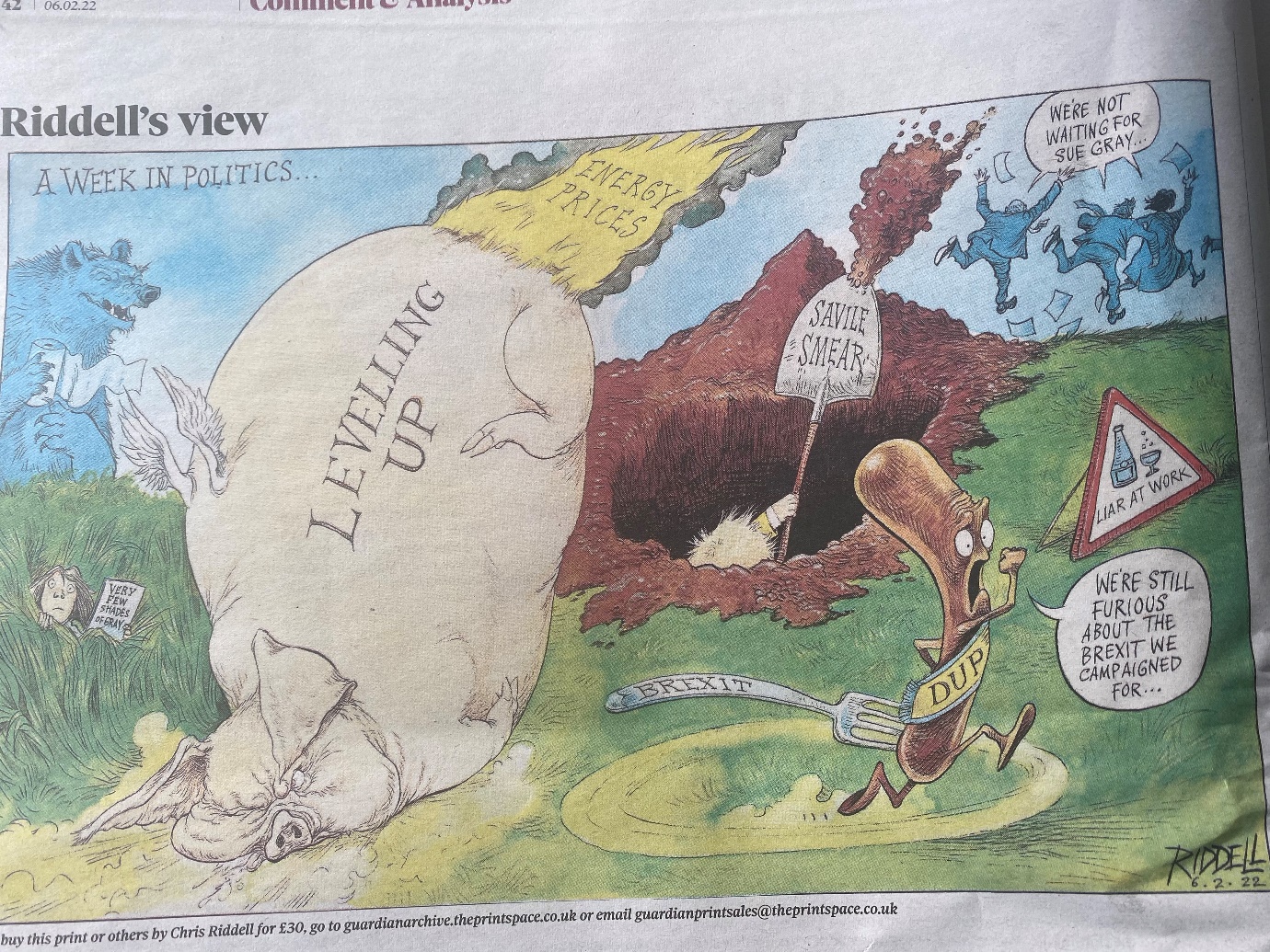 